Hauptversammlung der Edel SE & Co. KGaA am 25. März 2021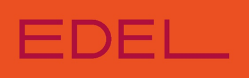 Vollmacht an eine dritte Person* freiwillige AngabenBis spätestens 24. März 2021, 24:00 Uhr (MEZ), zurück (Eingang) an: Edel SE & Co. KGaA	E-Mail: 	edel@better-orange.de c/o Better Orange IR & HV AG 	Telefax: 	+49 (0)89 889 690 655 Haidelweg 4881241 MünchenDeutschlandHinweis: Bitte weisen Sie Ihren Bevollmächtigten ausdrücklich auf die Ausführungen zum Datenschutz und die Weitergabe personenbezogener Daten hin.Hiermit bevollmächtige(n) ich/wir, ggf. unter Widerruf einer bereits zu einem früheren Zeitpunkt erteilten Vollmacht, 
Vorname des Bevollmächtigten***Nachname bzw. Firma des Bevollmächtigten ***Straße des Bevollmächtigten ***	  Hausnummer***Land	  Postleitzahl***	Ort des Bevollmächtigten ***E-Mail des Bevollmächtigten*** Pflichtfeldermich/uns in der Hauptversammlung der Edel SE & Co. KGaA am 25. März 2021 unter Offenlegung meines/unseres Namens zu vertreten und das Stimmrecht auszuüben. Diese Vollmacht schließt das Recht auf Erteilung einer Untervollmacht ein. Hinweis: Nach Zugang der Vollmacht bzw. des Nachweises der Bevollmächtigung werden für den Bevollmächtigten individuelle Zugangsdaten zum passwortgeschützten Internetservice erstellt. Diese werden dem Bevollmächtigten bei vollständiger Angabe der Adressangaben des Bevollmächtigten direkt übermittelt. Bei unvollständiger Angabe der Adressangaben des Bevollmächtigten werden die individuellen Zugangsdaten des Bevollmächtigten zum passwortgeschützten Internetservice dem Vollmachtgeber zur Weitergabe an den Bevollmächtigten übermittelt.__________________________	____________________	_______________________________________________________Ort				Datum 			Unterschrift(en) bzw. Person des Erklärenden (lesbar)Nummer HV-Ticket:Name / Firma:Anzahl Aktien:Vorname:Telefon-Nummer:*E-Mail-Adresse:*